 СогласованоПредседатель  ОО «СОПРСЗН» Л.Н. Катина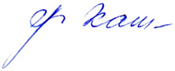 ПоложениеО проведении литературного конкурса среди молодых членов профсоюза (в возрасте до 35 лет), посвященного 100-летию  социальной службы Самарской области1. Цели и задачи конкурса.1.1. Конкурс проводится Молодежным Советом Ассоциации молодежи социальной службы Самарской области, при поддержке Самарского областного профсоюза работников социальной защиты населения, с целью  сохранения традиций и истории социальной службы Самарской области, укрепления коллективизма и  формирования у работников  корпоративного духа.1.2. Основными задачами конкурса являются:- повышение статуса и престижа работников социальной службы Самарской области;- выявление, привлечение и поддержка талантливой и одаренной молодежи;- содействие творческому самовыражению и личностному развитию молодых специалистов;-  формирование гражданско-патриотического сознания;- воспитание уважительного отношения к заслуженным людям отрасли. 2. Номинации конкурса2.1. Номинация «Долг и верность социальной службе».   Воспоминания, очерки, рассказы о  деятельности родственников, близких, знакомых,  жителях Самарской Губернии, трудовых династиях, много лет проработавших в системе социальной защиты и социального обслуживания населения Самарской области и достигших значительных успехов в своей трудовой деятельности. Объем предоставляемого материала не должен быть менее 2-х печатных страниц формата А-4.  Возможно наполнение фотоматериалами. 2.2. Номинация «Молодым у нас дорога, старикам у нас почет!».  Стихотворение должно содержать воспоминание, сюжеты, исторические события  о трудовой деятельности, общественной профсоюзной работе   ваших родственников, знакомых, соседей –  работников социальной службы Самарской области, в том числе и молодых специалистов, изложение  вашего личного отношения к  профессии социального работника и социальной службе. 3. Участники конкурсаК участию в конкурсе приглашаются молодые члены профсоюза (в возрасте до 35 лет), работающие в организациях и  учреждениях социальной защиты и социального обслуживания Самарской области.4. Критерии оценки конкурсных работ4.1. Требования к оформлению конкурсных работ: Предоставляемые на конкурс работы должны содержать информацию об участнике:- ФИО, возраст, место работы, должность, место жительства, контакты.4.2. Основные критерии оценок:- качество исполнения;- актуальность и соответствие тематике;- смысловая и композиционная целостность произведения;- художественность (мысль, чувство переживания, выражение через художественный образ);- ритмичная стройность стихотворения (размер, ритм, рифма, благозвучие);-  грамотность и эстетичность в оформлении конкурсных работ;- сложность и оригинальность в изготовлении, написании работы;5.	Жюри Конкурса5.1.	Состав жюри утверждается Организатором Конкурса.5.2.	Жюри Конкурса имеет право учредить дополнительные номинации.6.  Сроки, условия и порядок проведения конкурса.6.1.  Сроки проведения конкурса с 15 марта по 25 мая 2018 года.6.2. Конкурсные работы участник должен направлять Организаторам  по адресу (г. Самара, ул. Революционная, 44, к 239).6.3. Подведение результатов конкурса состоится до 5 июня 2018 года.7. Подведение итогов и поощрение победителей.7.1.  Жюри конкурса подводит итоги и представляет их на рассмотрение Президиума областного профсоюза.7.2.  	По результатам Конкурса определяются победители и призеры, которым вручаются Дипломы и денежные призы, а участникам Конкурса - памятные подарки.7.3. Награждение участников проводится в торжественной обстановке.7.4. Результаты конкурса будут размещены на сайте ОО «СОПРСЗ» и опубликованы в «Профсоюзном вестнике». Председатель Молодежного совета                                   К.В.Воронова